Cards Division Facts for 3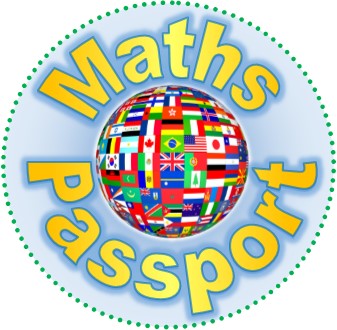 Cards Division Facts for 3Cards Division Facts for 3Cards Division Facts for 3Cards Division Facts for 3Cards Division Facts for 3Cards Division Facts for 3Cards Division Facts for 3Cards Division Facts for 3Cards Division Facts for 3Cards Division Facts for 3Cards Division Facts for 3Cards Division Facts for 30÷33÷36÷39÷312÷315÷318÷321÷324÷327÷330÷333÷336÷3